Creative Writing Project This is an independent creative writing project in which you choose between writing an anthology of poems, a short story, the first chapter of a novel, or a short screenplay. 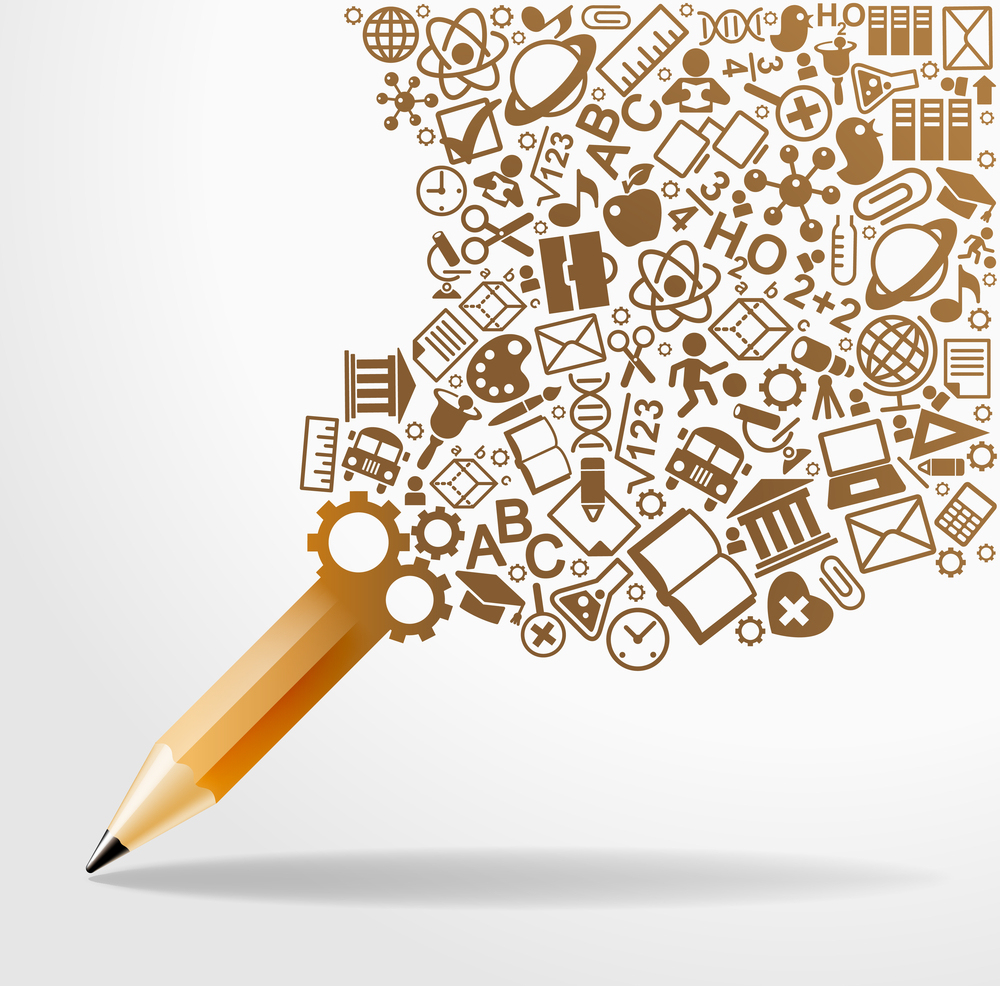 Due: First draft- October 15th 	Formative assessment (feedback with no mark)Final draft- December 13th  	Summative assessment (final mark based on 4 point scale) In-class writing time Mondays 9am-9:35am Options:Poetry anthology (minimum of 10 poems with a variety of structures)Poetry in Voice- Writing WorkshopShort story (max. 5000 words OR a series of short, short stories which are max 500 words)8 tips from Kurt VonnegutHuffington Post- tips for short storiesWriting Practice   First chapter of a novel (max. 5000 words)Writers Digest One Act Play (max. 10 pages)Writing Practice- Screenplay Screen Writing Hints and Structure Opinion piece (see me) As you learn more grammar and writing styles, apply it to your writing. Revise, revise, revise. You will have time once a week to work on your project. You may use a notebook of your choosing or your device. Note that if you are using a notebook, I will be taking it to mark in October so plan accordingly. Rubrics TBD. 